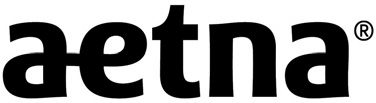 PROPOSAL INFORMATION FORM 101+Full Plan Designs Current & Renewal Rates Renewal PackageClaim experience (if available): provide 24 rolling months for medical & RX, and high claim report (by claimant) for same date range. Standard Census (for groups 201+ Enrolled): complete census for all eligible Employees, Waivers and COBRA participants in Excel: Include First and Last Names, Dates of Birth, Home Zip codes, Genders, Medical Tiers, Medical Plan, and COBRA.Membership Census (for groups 200 or fewer Enrolled): complete census for all eligible Employees and Dependents, Waivers and COBRA participants in Excel: Include First and Last Names, Dates of Birth, Home Zip codes, Genders, Medical Tiers, Medical Plan, and COBRA.  (Attachment 1)For all groups under 200 &/or without experience: Group Medical Questionnaire required for firm rates.  
Email THIS Form and all information above to:   mfircak@armsins.com Case InformationCase InformationCase InformationCase InformationCase InformationCase InformationCase InformationCase InformationCase InformationCase InformationGroup Name:Group Name:Group Name:Group Name:Group Name:Group Name:Group Name:Effective Date:Effective Date:Effective Date:Address:Address:Address:Address:City, State:City, State:City, State:City, State:City, State:ZIP Code:Number of Eligible Employees?Number of Enrolling Employees?Number of Enrolling Employees?Number of Enrolling Employees?Number of Enrolling Employees?Number of Enrolling Employees?Number of Enrolling Employees?Number of Enrolling Employees?Number of Valid Waivers?Number of Valid Waivers?SIC Code:SIC Code:SIC Code:Nature of Business:Nature of Business:Nature of Business:Nature of Business:Nature of Business:Nature of Business:Nature of Business:Does the group fund any portion of the deductible?  Yes No	If yes, what amount? _____________________________________Does the group fund any portion of the deductible?  Yes No	If yes, what amount? _____________________________________Does the group fund any portion of the deductible?  Yes No	If yes, what amount? _____________________________________Does the group fund any portion of the deductible?  Yes No	If yes, what amount? _____________________________________Does the group fund any portion of the deductible?  Yes No	If yes, what amount? _____________________________________Does the group fund any portion of the deductible?  Yes No	If yes, what amount? _____________________________________Does the group fund any portion of the deductible?  Yes No	If yes, what amount? _____________________________________Does the group fund any portion of the deductible?  Yes No	If yes, what amount? _____________________________________Does the group fund any portion of the deductible?  Yes No	If yes, what amount? _____________________________________Does the group fund any portion of the deductible?  Yes No	If yes, what amount? _____________________________________What is the Employer Contribution for the:Employee _________   Dependent___________What is the Employer Contribution for the:Employee _________   Dependent___________What is the Employer Contribution for the:Employee _________   Dependent___________What is the Employer Contribution for the:Employee _________   Dependent___________What is the Employer Contribution for the:Employee _________   Dependent___________What is the Employer Contribution for the:Employee _________   Dependent___________What is the Employer Contribution for the:Employee _________   Dependent___________What is the Employer Contribution for the:Employee _________   Dependent___________What is the Employer Contribution for the:Employee _________   Dependent___________What is the Employer Contribution for the:Employee _________   Dependent___________Does the group have claims experience? Yes	No	If Yes, did they make any plan changes last renewal? Yes NoIf Yes, please explain:Does the group have claims experience? Yes	No	If Yes, did they make any plan changes last renewal? Yes NoIf Yes, please explain:Does the group have claims experience? Yes	No	If Yes, did they make any plan changes last renewal? Yes NoIf Yes, please explain:Does the group have claims experience? Yes	No	If Yes, did they make any plan changes last renewal? Yes NoIf Yes, please explain:Does the group have claims experience? Yes	No	If Yes, did they make any plan changes last renewal? Yes NoIf Yes, please explain:Does the group have claims experience? Yes	No	If Yes, did they make any plan changes last renewal? Yes NoIf Yes, please explain:Does the group have claims experience? Yes	No	If Yes, did they make any plan changes last renewal? Yes NoIf Yes, please explain:Does the group have claims experience? Yes	No	If Yes, did they make any plan changes last renewal? Yes NoIf Yes, please explain:Does the group have claims experience? Yes	No	If Yes, did they make any plan changes last renewal? Yes NoIf Yes, please explain:Does the group have claims experience? Yes	No	If Yes, did they make any plan changes last renewal? Yes NoIf Yes, please explain:Are Early Retirees <65 eligible for coverage? Yes   No If Yes, how many are covered? _____________Are the contributions the same as FT Yes   No If no, what is the contribution? ________________________Are they offered the same benefits as full time? Yes   NoIf No, describe benefits:Are Early Retirees <65 eligible for coverage? Yes   No If Yes, how many are covered? _____________Are the contributions the same as FT Yes   No If no, what is the contribution? ________________________Are they offered the same benefits as full time? Yes   NoIf No, describe benefits:Are Early Retirees <65 eligible for coverage? Yes   No If Yes, how many are covered? _____________Are the contributions the same as FT Yes   No If no, what is the contribution? ________________________Are they offered the same benefits as full time? Yes   NoIf No, describe benefits:Are Early Retirees <65 eligible for coverage? Yes   No If Yes, how many are covered? _____________Are the contributions the same as FT Yes   No If no, what is the contribution? ________________________Are they offered the same benefits as full time? Yes   NoIf No, describe benefits:Are Early Retirees <65 eligible for coverage? Yes   No If Yes, how many are covered? _____________Are the contributions the same as FT Yes   No If no, what is the contribution? ________________________Are they offered the same benefits as full time? Yes   NoIf No, describe benefits:Are Retirees >65 eligible for coverage? Yes   No If Yes, how many are covered? _____________Are the contributions the same as FT Yes   No If no, what is the contribution? ________________________Are they offered the same benefits as full time? Yes   NoIf No, describe benefits:Are Retirees >65 eligible for coverage? Yes   No If Yes, how many are covered? _____________Are the contributions the same as FT Yes   No If no, what is the contribution? ________________________Are they offered the same benefits as full time? Yes   NoIf No, describe benefits:Are Retirees >65 eligible for coverage? Yes   No If Yes, how many are covered? _____________Are the contributions the same as FT Yes   No If no, what is the contribution? ________________________Are they offered the same benefits as full time? Yes   NoIf No, describe benefits:Are Retirees >65 eligible for coverage? Yes   No If Yes, how many are covered? _____________Are the contributions the same as FT Yes   No If no, what is the contribution? ________________________Are they offered the same benefits as full time? Yes   NoIf No, describe benefits:Are Retirees >65 eligible for coverage? Yes   No If Yes, how many are covered? _____________Are the contributions the same as FT Yes   No If no, what is the contribution? ________________________Are they offered the same benefits as full time? Yes   NoIf No, describe benefits:Current number of COBRA continues enrolled in the plan:    ________Current number of COBRA continues enrolled in the plan:    ________Current number of COBRA continues enrolled in the plan:    ________Current number of COBRA continues enrolled in the plan:    ________Current number of COBRA continues enrolled in the plan:    ________Current number of COBRA continues enrolled in the plan:    ________Current number of COBRA continues enrolled in the plan:    ________Current number of COBRA continues enrolled in the plan:    ________Current number of COBRA continues enrolled in the plan:    ________Current number of COBRA continues enrolled in the plan:    ________Has group previously been insured with Aetna? Yes No                         Is the group currently insured with Aetna? Yes No If Yes, provide group/control number and line of coverage. _________________________Has group previously been insured with Aetna? Yes No                         Is the group currently insured with Aetna? Yes No If Yes, provide group/control number and line of coverage. _________________________Has group previously been insured with Aetna? Yes No                         Is the group currently insured with Aetna? Yes No If Yes, provide group/control number and line of coverage. _________________________Has group previously been insured with Aetna? Yes No                         Is the group currently insured with Aetna? Yes No If Yes, provide group/control number and line of coverage. _________________________Has group previously been insured with Aetna? Yes No                         Is the group currently insured with Aetna? Yes No If Yes, provide group/control number and line of coverage. _________________________Has group previously been insured with Aetna? Yes No                         Is the group currently insured with Aetna? Yes No If Yes, provide group/control number and line of coverage. _________________________Has group previously been insured with Aetna? Yes No                         Is the group currently insured with Aetna? Yes No If Yes, provide group/control number and line of coverage. _________________________Has group previously been insured with Aetna? Yes No                         Is the group currently insured with Aetna? Yes No If Yes, provide group/control number and line of coverage. _________________________Has group previously been insured with Aetna? Yes No                         Is the group currently insured with Aetna? Yes No If Yes, provide group/control number and line of coverage. _________________________Has group previously been insured with Aetna? Yes No                         Is the group currently insured with Aetna? Yes No If Yes, provide group/control number and line of coverage. _________________________Funding:   Fully Insured   Self Insured   Aetna Funding AdvantageFunding:   Fully Insured   Self Insured   Aetna Funding AdvantageFunding:   Fully Insured   Self Insured   Aetna Funding AdvantageFunding:   Fully Insured   Self Insured   Aetna Funding AdvantageFunding:   Fully Insured   Self Insured   Aetna Funding AdvantageFunding:   Fully Insured   Self Insured   Aetna Funding AdvantageFunding:   Fully Insured   Self Insured   Aetna Funding AdvantageFunding:   Fully Insured   Self Insured   Aetna Funding AdvantageFunding:   Fully Insured   Self Insured   Aetna Funding AdvantageFunding:   Fully Insured   Self Insured   Aetna Funding AdvantageCurrent Carrier InformationCurrent Carrier InformationCurrent Carrier InformationCurrent Carrier InformationCurrent Carrier InformationCurrent Carrier InformationCurrent Carrier InformationCurrent Carrier InformationCurrent Carrier InformationCurrent Carrier InformationCarrier Name:Carrier Name:Carrier Name:Carrier Name:Carrier Name:Years with Carrier:Years with Carrier:Years with Carrier:Years with Carrier:Years with Carrier:Broker InformationBroker InformationBroker InformationBroker InformationBroker InformationBroker InformationBroker InformationBroker InformationBroker InformationBroker InformationBroker/Agency NameBroker/Agency NameContact NameContact NameContact NameContact NameE-mail AddressE-mail AddressE-mail AddressE-mail AddressRequest Broker Commission to be included in proposal:  _____ Request Broker Commission to be included in proposal:  _____ Request Broker Commission to be included in proposal:  _____ Request Broker Commission to be included in proposal:  _____ Request Broker Commission to be included in proposal:  _____ Request Broker Commission to be included in proposal:  _____ Request Broker Commission to be included in proposal:  _____ Request Broker Commission to be included in proposal:  _____ Request Broker Commission to be included in proposal:  _____ Request Broker Commission to be included in proposal:  _____ General Agent Name: ARMS INSURANCE GROUPGeneral Agent Name: ARMS INSURANCE GROUPGeneral Agent Name: ARMS INSURANCE GROUPGeneral Agent Name: ARMS INSURANCE GROUPGeneral Agent Name: ARMS INSURANCE GROUPGeneral Agent Name: ARMS INSURANCE GROUPGeneral Agent Name: ARMS INSURANCE GROUPGeneral Agent Name: ARMS INSURANCE GROUPGeneral Agent Name: ARMS INSURANCE GROUPGeneral Agent Name: ARMS INSURANCE GROUP